ACORDOS DA SESIÓN ORDINARIA REALIZADA POLA XUNTA  DE  GOBERNO  LOCAL  EN DATA  CATRO DE XULLO  DE 2016.PRESIDENTESr. D. Pablo Diego Moreda  GilCONCELLEIROSDona Mª José Rodríguez Pérez Don José Camilo Casal García Don Manuel  Pérez RiolaAUSENTES: SECRETARIA:Dona Ana Velo  RuizINTERVENTOR:Don Jorge Manuel  Vidal ZapateroNo salón de sesións da Casa Consistorial  do  Concello de Cedeira, ás doce horas  e  quince minutos do día catro de xullo de dous mil dezaseis, reúnese a Xunta de Gobemo Local co obxecto de realizar, en primeira convocatoria, sesión ordinaria baixo a presidencia  do  Sr.  Alcalde-Presidente,  e coa asistencia dos Sres./Sras. concelleiros/as que se relacionan á marxe, actuando como Secretaria a titular da Corporación dona Ana Velo  Ruiz,  que dá fe do acto.A Presidencia, tras comprobar nos termos expostos que  se dá o quórum  legalmente  esixido  polo artigo113 do Regulamento de organizac10n, funcionamento e réxime xurídico das  entidades locais, aprobado por  Real  decreto  2568/1986,  para a válida realización das sesións da  Xunta  de Gobemo Local, declara aberta esta, pasándose ó estudio e exame dos asuntos incluídos  na  orde do día da convocatoria.1.- APROBACIÓN,  SI PROCEDE,  DA ACTA  DE 22.06.2016De conformidade co preceptuado nos artigos 36 e 91 do R.O.F.,  a Presidencia  pregunta  se existe algunha obxección á acta da sesión realizada en data 22.06.2016 e ao non producirse ningunha, a Presidencia somete a votación ordinaria a  súa  aprobación,  da  que  resulta  aprobada por  unanimidade  dos  Sres./Sras. Concelleiros/as.2.- PRÓRROGA  OBRA  MAIOR  EXP. 2016/U003/000005Acordos adoptados:1º) Conceder, salvo dereito de propiedade e sen prexuizo de terceiro, a prórroga da licenza de obra maior  solicitada,  coas seguintes condicións:Cumpriranse as condicións da licenza vixenteNo caso de edificacións iniciadas, a concesión da prórroga estará condicionada a que a edificacón sexa rematada exteriormente.2º) As obras executaranse de acordo co proxecto  autorizado no expediente  de   referencia.3º) Advertir ó propietario ou promotor que, unha vez rematadas as obras, deberá comunicar ó Concello este feito e presentar perante a Xerencia Territorial do Centro de Xestión Catastral e Cooperación Tributario ou neste Concello que, á súa vez, remitirá a esta a documentación que cumpra segundo a lexislación vixente para a alta da vivenda no Catastro de Bens Inmobles de Natureza Urbana.4°) Incluir na notificación do acordo as condicións xerais da licenza aprobadas na sesión ordinaria da Xunta  de Goberno Local  celebrada  o 25 de setembro de  2007.3.- CAMBIO DE TITULARIDADE DE LICENZA DE ACTIVIDADE EXP. 2016/U020/000012A Xunta de Goberno Local toma coñecemento da comunicación do cambio de titularidade da licenza municipal para o exercicio da actividade,  a favor de A. M. R. B.Así mesmo, advírtese a A. M. R. B. que o local, cuxa licenza é obxecto de transmisión, poderá ser obxecto de inspección polos servizos municipais para comprobar se se manteñen as condicións obxectivas do establecemento , o seu emprazamento e circunstancias urbanísticas, sanitarias, etc., conforme ás cales se concedeu o título obxecto de transmisión.4.- APROBACIÓN DAS LIQUIDACIÓNS CORRESPONDENTES Á TAXA POLA PRESTACIÓN DO SERVIZO DE AXUDA NO  FOGAR  CORRESPONDENTES  Ó  MES DE MAJO DE 2016Acordos adoptados:1º) Seguir aplicando o mesmo criterio para o cálculo do  copago  das  persoas  usuarias  do serv1zo  de  axuda  no  fogar  en  tanto  non  se  adapte  a  ordenanza  municipal  reguladora    do programa de axuda no fogar ao Decreto 99/2012, modificado polo Decreto 149/2013, do 5 de setembro polo que se define a carteira de servizos sociais para  a promoción  da  autonomía persoal e a atención ás persoas en situación de dependencia e se determina o sistema de participación  das persoas  usuarias no financiamento  do seu custo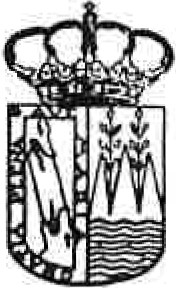 2º) A aprobación  das liquidacións  correspondentes  a:taxa pola prestación do servizo de axuda no fogar, modalidade dependencia, correspondente ó mes de maio de  2016 que  se  compón  de  56  obrigados ó pagamento  ascendendo a un  total de   4.973,18 €.taxa pola prestación do servizo de axuda no fogar, modalidade libre concorrencia, correspondente ó mes de maio de 2016 que se compón de 14 obrigados ó  pagamento  ascendendo  a un total  de 305,10 €.3º) Que se continúe  coa recadación  das cantidades.5.- PROPOSTA  BAIXA  RECIBO  LIXO-NON  HABITABLE  INFORME 23.2016Acordos adoptados:PRIMEIRO. DAR DE BAIXA temporal  no padrón do lixo o número fixo que se indica de seguido, para  os exercicios  2015, 2016 e  2017.SEGUNDO. ANULAR o recibo emitido pala taxa de recollida de residuos no exercicio 2015 para o  número fixo dado de baixa. Os datos   son:TERCEIRO. RECOÑÉCER O DEREITO Á DEVOLUCIÓN dos recibos anulados que xa foran aboados.CUARTO. COMUNICAR estes acordos á Excma. Deputación Provincial da Coruña para os efectos e tramitación  oportunos.6.- RECLAMACIÓN  RECIBOS  LIXO  INFORME 24.2016Acordos adoptados:PRIMEIRO.- ESTIMA-LAS reclamacións dos interesados e ANULAR os seguintes recibos por non producirse o feito impoñible:SEGUNDO.- RECOÑECER O DEREITO Á DEVOLUCIÓN das cantidades correspondentes os recibos anulados e que se atopen aboadas.TERCEIRO.- COMUNICAR estes acordes á Excma. Deputación Provincial da Coruña para o seu coñecemento e a tramitación oportunos.7.-  APROBACIÓN  DE FACTURASAcordos adoptados:Autorizar e dispoñer os gastos que se relacionan de seguido, e recoñecer e liquidar as abrigas correspondentes , xuntando nun so acto as tres fases de execución do gasto a que se retire o artigo 67.1.b) do Real Decreto 500/1990 , de 20 de abril, prestar aprobación ás facturas e os xustificantes que se citan, ordear o pago e que pola Tesourería Municipal se proceda o seu pagamento e contabilización con cargo ás partidas orzamentarias que se indican: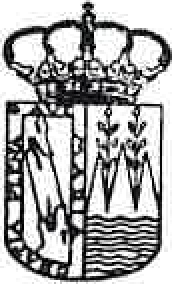 Total: 70.151,08  €8.- APROBACIÓN DA XUSTIFICACIÓN DA SUBVENCIÓN Á ASOCIACIÓN MARES DE CEDEIRA  E ABOAMENTO  DA SUBVENCIÓNAcordos adoptados:Primeiro.- Aprobar a xustificación presentada o 30 de xuño de  2016  (rexistro  de  entrada  4481) pola Asociación  Mares  de Cedeira conforme  os seguintes datos:Obxecto  da subvención:  Equipamento  do Museo  do MarExercicio: 2016Importe  gasto xustificado:    20.574,98 €Importe  da subvencion:  20.000,00 €-Porcentaxe  subvencionado:  97,21%Segundo.-. Aprobar as obrigas e aboar a cantidade de 20.000,00 €  na partida  333.789.00  a  favor da  Asociación  Mares de Cedeira   (G70429527),  condicionado  ao informe técnico  sobre o estado  do investimento  realizado.9.- APROBACIÓN  DE  SUBVENCIÓNS  AO  CLUB DE NATACIÓN  CEDEIRAAcordos adoptados:Primeiro.- Conceder a subvención ao  Club Natación  Cedeira, segundo as seguintes  estipulacións:Obxecto  da subvención:.  Desprazamento  á Copa Gallega AlevínImporte  gasto declarado:  357,20 €Importe  válidamente  xustificado:  152,20 €Importe  ingresos declarados  :0,00 €Diferenza:  152,20 €Obxecto da subvención:.  Obstáculos  Festa do  DeportesImporte gasto declarado:  312,00 €Importe válidamente  xustificado:  312,00 €Importe ingresos declarados  :0,00  €Diferenza:  312,00 €Obxecto  da subvención:.  Carrera Nocturna  San IsidroImporte gasto declarado:  563,00 €Importe válidamente  xustificado:  443,00 €Importe  ingresos declarados  :256,00 €Diferenza:  187,00 €Total  subvencion:  651,20 €Segundo.- Aprobar o gasto por importe de 651,20 € euros e recoñecer as abrigas  por  ese importe  na partida 341.489.00.Terceiro.- Aprobar a xustificación presentadas no rexistro xeral  con  datas  29  de  xuño  de  2016 (rex. entrada núm. 4462  e 4463) e  1 de xullo de 2016 (rex. Entrada   4515)10.- DAR CONTA DA RESOLUCIÓN DE ACALDÍA Nº 300/2016 DE 20.06.2016 SOLICITUDE DE SUBVENCIÓN PARA A ELABORACIÓN DA ESTRATEXIA DE SOSTENIBILIDADE AMBIENTAL PARA O CONCELLO DE CEDEIRADase conta á Xunta de Gobemo Local da  resolución  de  Alcaldía  núm.  300/2016  de 20.06.2016,  que literalmente di:Asunto: SOLICITUDE DE SUBVENCIÓN PARA A ELABORACIÓN DA ESTRATEXIA DE SOSTENIBILIDADE  AMBIENTAL  PARA  O  CONCELLO  DE CEDEIRAA Xunta de Goberno Local clase por  enterada.11.- ASUNTOS  VARIOSNon hai.E non habendo máis asuntos que tratar, pola Presidencia levántase  a sesión ás doce horas  e  trinta minutos do expresado día.Nº FIXO253000645537ID_VALORNº FIXOCOTA (€)20153515022RL01R00571125300064553747,00Nº FIXOID. VALOREXERCICIOCOTA (€)25300064724720123515022RL02R001720201248,0025300064724720133515022RL01 R001339201360,0025300064724720143515022RL01R000743201460,00Nº DE REX.DATA FRA.TEXTOPRG.EC.TOTALF/2016/85613/04/2016IMPORTE POR PEAJE DE ACCESO - 04-03-2016 /07-04-2016. DETALLE DE CÁLCULO: 4,888 KW X 34/366 DIAS X 38,043426 EUROS/KWy1652210032,48 €F/2016/89201/04/2016POTENCIA ELEC. MODO 1 23/01/2016 - 22/03/2016  KW X7.16266100 DÍAS X EUR/DÍAS ( CUPS ES0022000004989236VV1P DIRECCION16522100123,34 €F/2016/89305/04/2016POTENCIA ELEC. MODO 1 26/01/2016 - 29/03/2016   KW X7.64826600 DIAS X EUR/DIAS ( CUPS ES0022000004989240VK1 P DIRECCION16522100827,40 €F/2016/89406/04/2016POTENCIA ELEC. MODO 1 26/01/2016 - 31/03/2016   KW X7.89106800 DIAS X EUR/DIAS ( CUPS ES0022000004989241VE1P DIRECCION16522100442,22 €F/2016/89507/04/2016POTENCIA ELEC. MODO 1 27/01/2016  - 30/03/2016  KW X7.64826600 D[AS X EUR/DIAS ( CUPS ES0022000004989242HT1P DIRECCION16522100796,62 €F/2016/89611/04/2016IMPUESTO SOBRE ELECTRICIDAD 03/03/2016 - 04/04/2016 1.603,22 EUR X0,05113 ( CUPS ES0022000007225725ND1P DIRECCION PS ES341221002.052,37 €F/2016/89713/04/2016POTENCIA ELEC. MODO 1 04/03/2016 - 05/04/2016  KW X4.00623400 D[AS X EUR/DÍAS ( CUPSES0022000004989243HR 1P DIRECCION332122100761,26 €F/2016/89811/04/2016IMPUESTO SOBRE ELECTRICIDAD 03/03/2016 - 04/04/2016 260,46 EUR X0,05113 ( CUPS ES0022000007465333BA1P DIRECCION PS REAL323222100331,27 €F/2016/89911/04/2016IMPUESTO SOBRE ELECTRICIDAD 02/12/2015 - 04/01/2016 625,56 EUR X0,05113 ( CUPS ES0022000004989238VL1P DIRECCION PS ESPA16522100797,27 €F/2016/90013/04/2016POTENCIA ELEC. MODO 1 04/03/2016 - 05/04/2016   KW X4.00623400 DÍAS X EUR/DÍAS ( CUPS ES0022000008005537SY1P DIRECCION16522100276 ,79 €F/2016/90114/04/2016POTENCIA ELEC. MODO 1 05/03/2016 - 07/04/2016   KW X4.12763536 DÍAS X EUR/DIAS ( CUPS ES0022000004989235VQ1P DIRECCION16522100488 ,84 €F/2016/90212/04/2016POTENCIA ELEC. MODO 1 05/01/2016 - 03/02/2016   KW X3.64203100 DÍAS X EUR/DÍAS ( CUPS ES0022000004989238VL1P DIRECCION16522100629,01 €F/2016/90312/04/2016POTENCIA ELEC. MODO 1 04/02/2016 - 02/03/2016  KW X3.27782800 DÍAS X EUR/DIAS ( CUPS ES0022000004989238VL1P DIRECCION16522100527 ,45 €F/2016/90413/04/2016IMPUESTO SOBRE ELECTRICIDAD 04/03/2016 - 05/04/2016 582,04 EUR X0,05113 ( CUPS ES0022000007345474CC1P DIRECCION PS REAL92022100753,56 €F/2016/ 90514/04/2016IMPUESTO SOBRE ELECTRICIDAD 05/03/2016 - 07/04/2016 2.291 ,24 EUR X0,05113 ( CUPS ES0022000008324992NZ1P DIRECCION PS MA920221002.927,43 €F/2016/90620/04/2016POTENCIA ELEC. MODO 1 02/02/2016 - 04/04/2016  KW X7.52686448 DÍAS X EUR/DIAS ( CUPS ES0022000004989268LA1P DIRECCION16522100445 ,09 €F/2016/90720/04/2016POTENCIA ELEC. MODO 1 02/02/2016 - 04/04/2016  KW X7.52686448 DÍAS X EUR/DÍAS ( CUPS ES0022000004989263HK1 P DIRECCION16522100406,31 €F/2016/90815/04/2016IMPUESTO SOBRE ELECTRICIDAD 04/03/2016 - 05/04/2016  1.723,46 EUR X0,05113 ( CUPS ES0022000004989248HY1P DIRECCION PS RE3232221002.205,30 €F/2016/90912/04/2016POTENCIA ELEC. MODO 1 03/03/2016 - 04/04/2016   KW X4.00623400 DÍAS X EUR/DÍAS ( CLIPS ES0022000004989238VL1P DIRECCION16516522100615,45 €F/2016/91013/04/2016IMPUESTO SOBRE ELECTRICIDAD 04/03/2016 - 05/04/2016 132,59 EUR X0,05113 ( CLIPS ES0022000007924438PM1 P DIRECCION PS REAL323222100181,92 €F/2016/91111/04/2016POTENCIA ELEC. MODO 1 03/03/2016 - 04/04/2016  KW X4.00623400 DÍAS X EUR/DÍAS ( CLIPS ES0022000004989265LT1P DIRECCION16522100219,68 €F/2016/91220/04/2016POTENCIA ELEC. MODO 1 04/02/2016 - 04/04/2016  KW X7.28406240 DÍAS X EUR/DÍAS ( CLIPS ES0022000007767281YF1P DIRECCION16516522100909,70 €F/2016/91813/04/2016IMPORTE POR PEAJE DE ACCESO - 04-03-2016 /07-04-2016. DETALLE DE CALCULO: 1,15 KW X 34/366 DÍAS X 38,043426 EUROS/KWY1651652210039,33 €F/2016/91913/04/2016IMPORTE POR PEAJE DE ACCESO - 04-03-2016 /07-04-2016. DETALLE DE CALCULO: 2,933 KW X 34/366 DÍAS X 38,043426 EUROS/KWy1651652210052,43 €F/2016/92003/04/2016IMPORTE POR PEAJE DE ACCESO  - 28-01-2016 /01-04-2016. DETALLE DE CALCULO: 3,81 KW X 64/366 DÍAS X 38,043426 EUROS/KWY9209202210082,03 €F/2016/92111/04/2016RECT. 01160210095796 / IMPORTE POR PEAJE DE ACCESO - 04-01-2016 /01-02-2016. DETALLE DE CALCULO: 2,768 KW X 28/366 DÍA1651652210084,46 €F/2016/92211/04/2016RECT. 01160210112692 / IMPORTE POR PEAJE DE ACCESO - 04-12-2015 /04-02-2016. DETALLE DE CALCULO: 2,2 KW X 62/366 DÍAS16516522100146,64 €F/2016/92311/04/2016RECT. 01160210017164 / IMPORTE POR PEAJE DE ACCESO - 03-12-2015 /01-02-2016. DETALLE DE CÁLCULO: 1,15 KW X 60/366 DÍASRECT. 01160210017164 / IMPORTE POR PEAJE DE ACCESO - 03-12-2015 /01-02-2016. DETALLE DE CÁLCULO: 1,15 KW X 60/366 DÍAS16522100114,76 €114,76 €F/2016/92411/04/2016RECT. 01160210023774 / IMPORTE POR PEAJE DE ACCESO - 02-12-2015 /01-02-2016. DETALLE DE CÁLCULO: 6,928 KW X 61/366 DÍARECT. 01160210023774 / IMPORTE POR PEAJE DE ACCESO - 02-12-2015 /01-02-2016. DETALLE DE CÁLCULO: 6,928 KW X 61/366 DÍA16522100364,75 €364,75 €F/2016/92511/04/2016RECT. 01160210019031 / IMPORTE POR PEAJE DE ACCESO - 03-12-2015 /01-02-2016. DETALLE DE CÁLCULO: 1,72 KW X 60/366 DÍAS16522100130,92 €130,92 €F/2016/92611/04/2016RECT. 01160210056281 / IMPORTE POR PEAJE DE ACCESO - 03-12-2015 /02-02-2016 . DETALLE DE CÁLCULO: 3,3 KW X 61/366 DÍAS323222100109,80 €109,80 €F/2016/92703/04/2016IMPORTE POR PEAJE DE ACCESO - 28-01-2016 /01-04-2016. DETALLE DE CÁLCULO: 2,2 KW X 64/366 DÍAS X 38,043426 EUROS/KW Y AIMPORTE POR PEAJE DE ACCESO - 28-01-2016 /01-04-2016. DETALLE DE CÁLCULO: 2,2 KW X 64/366 DÍAS X 38,043426 EUROS/KW Y A92022100109,58 €109,58 €F/2016/92811/04/2016RECT. 01160210059597 / IMPORTE POR PEAJE DE ACCESO - 03-12-2015 /01-02-2016 . DETALLE DE CÁLCULO: 1,15 KW X 60/366 DÍASRECT. 01160210059597 / IMPORTE POR PEAJE DE ACCESO - 03-12-2015 /01-02-2016 . DETALLE DE CÁLCULO: 1,15 KW X 60/366 DÍAS1652210080,45 €80,45 €F/2016/92911/04/2016RECT. 01160210062040 / IMPORTE POR PEAJE DE ACCESO - 01-12-2015 /01-02-2016 . DETALLE DE CÁLCULO: 3,45 KW X 62/366 DÍASRECT. 01160210062040 / IMPORTE POR PEAJE DE ACCESO - 01-12-2015 /01-02-2016 . DETALLE DE CÁLCULO: 3,45 KW X 62/366 DÍAS9202210029,84 €F/2016/93003/04/2016IMPORTE POR PEAJE DE ACCESO - 26-01-2016 /01-04-2016 . DETALLE DE CÁLCULO: 3,3 KW X 66/366 DIAS X 38,043426 EUROS/KW Y AIMPORTE POR PEAJE DE ACCESO - 26-01-2016 /01-04-2016 . DETALLE DE CÁLCULO: 3,3 KW X 66/366 DIAS X 38,043426 EUROS/KW Y A92022100116,46 €116,46 €F/2016/93105/04/2016IMPORTE POR PEAJE DE ACCESO - 21-01-2016 /21-03-2016 . DETALLE DE CÁLCULO: 2 KW X 60/366 DÍAS X 38,043426  EUROS/KW Y AÑOIMPORTE POR PEAJE DE ACCESO - 21-01-2016 /21-03-2016 . DETALLE DE CÁLCULO: 2 KW X 60/366 DÍAS X 38,043426  EUROS/KW Y AÑO920221001.062,17 €1.062,17 €F/2016/93203/04/2016IMPORTE POR PEAJE DE ACCESO - 26-01-2016 /01-04-2016. DETALLE DE CÁLCULO: 2,3 KW X 66/366 DIAS X 38,043426 EUROS/KW Y AIMPORTE POR PEAJE DE ACCESO - 26-01-2016 /01-04-2016. DETALLE DE CÁLCULO: 2,3 KW X 66/366 DIAS X 38,043426 EUROS/KW Y A9209202210026,18 €F/2016/93303/04/2016IMPORTE POR PEAJE DE ACCESO - 26-01-2016 /01-04-2016 . DETALLE DE CÁLCULO: 3,3 KW X 66/366 DIAS X 38,043426 EUROS/KW Y AIMPORTE POR PEAJE DE ACCESO - 26-01-2016 /01-04-2016 . DETALLE DE CÁLCULO: 3,3 KW X 66/366 DIAS X 38,043426 EUROS/KW Y A34122100209.86 €F/2016/93403/04/2016IMPORTE POR PEAJE DE ACCESO - 26-01-2016 /01-04-2016. DETALLE DE CÁLCULO: 9,9 KW X 66/366 DÍAS X 38,043426 EUROS/KWY A92022100874,68 €F/2016/93503/04/2016IMPORTE POR PEAJE DE ACCESO - 26-01-2016 /01-04-2016. DETALLE DECÁLCULO: 3,45 KW X 66/366 DIAS X 38,043426  EUROS/KWY16516522100271,89 €F/2016/93601/04/2016IMPORTE POR PEAJE DE ACCESO - 25-01-2016 /29-03-2016. DETALLE DE CÁLCULO: 4,4 KW X 64/366 DIAS X 38,043426  EUROS/KWY AIMPORTE POR PEAJE DE ACCESO - 25-01-2016 /29-03-2016. DETALLE DE CÁLCULO: 4,4 KW X 64/366 DIAS X 38,043426  EUROS/KWY A3413412210079,33 €F/2016/93706/04/2016IMPORTE POR PEAJE DE ACCESO - 28-01-2016 /01-04-2016.  DETALLE DECÁLCULO: 1,27 KW X 64/366 DÍAS X 38,043426 EUROS/KWYIMPORTE POR PEAJE DE ACCESO - 28-01-2016 /01-04-2016.  DETALLE DECÁLCULO: 1,27 KW X 64/366 DÍAS X 38,043426 EUROS/KWY3232323222100571,99 €F/2016/93807/04/2016IMPORTE POR PEAJE DE ACCESO - 04-02-2016 /05-04-2016. DETALLE DE CÁLCULO: 2,2 KW X 61/366 DÍAS X 38,043426 EUROS/KW Y AIMPORTE POR PEAJE DE ACCESO - 04-02-2016 /05-04-2016. DETALLE DE CÁLCULO: 2,2 KW X 61/366 DÍAS X 38,043426 EUROS/KW Y A16516522100131,50 €F/2016/93907/04/2016IMPORTE POR PEAJE DE ACCESO - 02-02-2016 /04-04-2016 . DETALLE DE CÁLCULO: 3,3 KW X 62/366 DÍAS X 38,043426 EUROS/KW Y AIMPORTE POR PEAJE DE ACCESO - 02-02-2016 /04-04-2016 . DETALLE DE CÁLCULO: 3,3 KW X 62/366 DÍAS X 38,043426 EUROS/KW Y A92092022100134,27 €F/2016/94007/04/2016IMPORTE POR PEAJE DE ACCESO - 02-02-2016 /04-04-2016. DETALLE DE CÁLCULO: 1,15 KW X 62/366 DÍAS X 38,043426 EUROS/KWYIMPORTE POR PEAJE DE ACCESO - 02-02-2016 /04-04-2016. DETALLE DE CÁLCULO: 1,15 KW X 62/366 DÍAS X 38,043426 EUROS/KWY1651652210035,97 €F/2016/94107/04/2016IMPORTE POR PEAJE DE ACCESO - 01-02-2016 /05-04-2016.  DETALLE  DE CÁ LCULO: 1,15 KW X 64/366DÍAS X 38,043426 EUROS/KWY1652210060,61 €F/2016/94207/04/2016IMPORTE POR PEAJE DE ACCESO - 02-02-2016 /04-04-2016. DETALLE DE CÁLCULO: 4,5 KW X 62/366 DÍAS X 38,043426 EUROS/KW Y A9202210046,90 €F/2016/94308/04/2016IMPORTE POR PEAJE DE ACCESO - 02-03-2016 /04-04-2016 . DETALLE DE CÁLCULO: 3,705 KW X 33/366 DÍAS X 38,043426 EUROS/KWY92022100111,03 €F/2016/94408/04/2016IMPORTE POR PEAJE DE ACCESO - 02-03-2016 /04-04-2016. DETALLE DE CÁLCULO: 1,388 KW X 33/366 DÍAS X 38,043426 EUROS/KWY1652210067,35 €F/2016/94508/04/2016IMPORTE POR PEAJE DE ACCESO - 01-02-2016 /01-04-2016. DETALLE DE CÁLCULO: 3,3 KW X 60/366 DÍAS X 38,043426 EUROS/KW Y A16522100218,42 €F/2016/94608/04/2016IMPORTE POR PEAJE DE ACCESO - 02-03-2016 /04-04-2016. DETALLE DE CÁLCULO: 1,658 KW X 33/366 DÍAS X 38,043426 EUROS/KWY1652210044,27 €F/2016/94708/04/2016IMPORTE POR PEAJE DE ACCESO - 02-03-2016 /04-04-2016. DETALLE DE CÁLCULO: 1,15 KW X 33/366 DÍAS X 38,043426 EUROS/KWY1652210010,66 €F/2016/94808/04/2016IMPORTE POR PEAJE DE ACCESO - 26-01-2016 /01-04-2016. DETALLE DE CÁLCULO: 5,75 KW X 66/366 DÍAS X 38,043426 EUROS/KWY9202210050,53 €F/2016/94908/04/2016IMPORTE POR PEAJE DE ACCESO - 02-03-2016 /04-04-2016. DETALLE DE CÁLCULO: 1,955 KW X 33/366 DÍAS X 38,043426 EUROS/KWY1652210057,58 €F/2016/95008/04/2016IMPORTE POR PEAJE DE ACCESO - 02-03-2016 /04-04-2016. DETALLE DE CÁLCULO: 1,868 KW X 33/366 DÍAS X 38,043426 EUROS/KWY1651651652210046,72 €F/2016/95108/04/2016IMPORTE POR PEAJE DE ACCESO - 01-02-2016 /05-04-2016. DETALLE DE CÁLCULO: 1,1 KW X 64/366 DÍAS X 38,043426 EUROS/KW Y A1651651652210074,73 €F/2016/95208/04/2016IMPORTE POR PEAJE DE ACCESO - 02-03-2016 /04-04-2016. DETALLE DE CÁLCULO: 3,108 KW X 33/366 DiAS X 38,043426  EUROS/KWY1652210069,14 €F/2016/95308/04/2016IMPORTE POR PEAJE DE ACCESO - 02-03-2016 /04-04-2016 . DETALLE DE CÁLCULO: 1,15 KW X 33/366 DÍAS X 38,043426 EUROS/KWY1652210041 ,47 €F/2016/95408/04/2016IMPORTE POR PEAJE DE ACCESO - 02-03-2016 /04-04-2016. DETALLE DE CÁLCULO: 1,15 KW X 33/366 DÍAS X 38,043426 EUROS/KWY1651652210013,48 €F/2016/95508/04/2016IMPORTE POR PEAJE DE ACCESO - 02-03-2016 /04-04-2016. DETALLE DE CÁLCULO: 2,933 KW X 33/366 DÍAS X 38,043426 EUROS/KWY1651651652210090 ,13 €F/2016/95608/04/2016IMPORTE POR PEAJE DE ACCESO - 02-03-2016 /04-04-2016 . DETALLE DE CÁLCULO: 1,15 KW X 33/366 DÍAS X 38,043426 EUROS/KWY1651651652210021,86 €F/2016/95708/04/2016IMPORTE POR PEAJE DE ACCESO - 02-03-2016 /04-04-2016. DETALLE DE CÁLCULO: 3,45 KW X 33/366 DÍAS X 38,043426 EUROS/KWY1651651652210045,01 €F/2016/95808/04/2016IMPORTE POR PEAJE DE ACCESO - 02-03-2016 /04-04-2016. DETALLE DE CÁLCULO: 3,45 KW X 33/366 DÍAS X 38,043426 EUROS/KWY16516516522100181,73 €IMPORTE POR PEAJE DEF/2016/95908/04/2016ACCESO - 02-03-2016 / 04-04-2016. DETALLE DE CÁLCULO: 1,15 KW X 33/366 DIAS X 38,043426 EUROS/KW1652210022,26 €yF/2016/96008/04/2016IMPORTE POR PEAJE DE ACCESO - 02-03-2016 /04-04-2016. DETALLE DE CÁLCULO: 0,978 KW X 33/366 DÍAS X 38,043426 EUROS/KWy1652210013,79 €F/2016/96108/04/2016IMPORTE POR PEAJE DE ACCESO - 01-02-2016 /01-04-2016 . DETALLE DE CÁLCULO: 3,45 KW X 60/366 DÍAS X 38,043426 EUROS/KWy9202210028,85 €28,85 €F/2016/96208/04/2016IMPORTE POR PEAJE DE ACCESO - 02-03-2016 /04-04-2016. DETALLE DE CÁLCULO: 2,468 KW X 33/366 DÍAS X 38,043426 EUROS/KWy1652210059,56 €59,56 €F/2016/96308/04/2016IMPORTE POR PEAJE DE ACCESO - 02-03-2016 /04-04-2016. DETALLE DE CÁLCULO: 0,978 KW X 33/366 DÍAS X 38,043426 EUROS/KWy1652210056,88 €56,88 €F/2016/96408/04/2016IMPORTE POR PEAJE DE ACCESO - 02-03-2016 /04-04-2016 . DETALLE DE CÁLCULO: 1,466 KW X 33/366 DÍAS X 38,043426 EUROS/KWy1652210029,97 €29,97 €F/2016/96508/04/2016IMPORTE POR PEAJE DE ACCESO - 02-03-2016 /04-04-2016 . DETALLE DE CÁLCULO: 3,92 KW X 33/366 DÍAS X 38,043426 EUROS/KWy16522100129,41 €129,41 €F/2016/96608/04/2016IMPORTE POR PEAJE DE ACCESO - 01-02-2016 /01-04-2016. DETALLE DE CÁLCULO: 1,15 KW X 60/366 DÍAS X 38,043426 EUROS/KWy1652210098,42 €98,42 €F/2016/96708/04/2016IMPORTE POR PEAJE DE ACCESO - 02-03-2016 /04-04-2016 . DETALLE DE CÁLCULO: 1,718 KW X 33/366 DÍAS X 38,043426 EUROS/KWy1652210043,43 €43,43 €F/2016/96808/04/2016IMPORTE POR PEAJE DE ACCESO - 01-02-2016 /01-04-2016 . DETALLE DE CÁLCULO: 1,72 KW X 60/366 DÍAS X 38,043426 EUROS/KWY1652210097,20 €F/2016/96908/04/2016IMPORTE POR PEAJE DE ACCESO - 01-02-2016 /04-04-2016. DETALLE DE CÁLCULO: 6,928 KW X 63/366 DÍAS X 38,043426 EUROS/KWY16522100286,46 €F/2016/97008/04/2016IMPORTE POR PEAJE DE ACCESO - 02-03-2016 /04-04-2016. DETALLE DE CÁLCULO: 6,72 KW X 33/366 DÍAS X 38,043426 EUROS/KWY16522100258,02 €F/2016/97108/04/2016IMPORTE POR PEAJE DE ACCESO - 02-03-2016 /04-04-2016. DETALLE DE CÁLCULO: 1,68 KW X 33/366 D[AS X 38,043426 EUROS/KWY1652210050,60 €F/2016/97208/04/2016IMPORTE POR PEAJE DE ACCESO - 02-03-2016 /04-04-2016 . DETALLE DE CÁLCULO: 0,978 KW X 33/366 DfAS X 38,043426 EUROS/KWY1652210039,29 €F/2016/97308/04/2016IMPORTE POR PEAJE DE ACCESO - 02-03-2016 /04-04-2016 . DETALLE DE CÁLCULO: 0,978 KW X 33/366 DÍAS X 38,043426 EUROS/KWY1652210017,69 €F/2016/97408/04/2016IMPORTE POR PEAJE DE ACCESO - 02-03-2016 /04-04-2016. DETALLE DE CÁLCULO: 1,15 KW X 33/366 D[AS X 38,043426 EUROS/KWY1652210020,00 €F/2016/97508/04/2016IMPORTE POR PEAJE DE ACCESO - 02-03-2016 /04-04-2016 . DETALLE DE CÁLCULO: 1,15 KW X 33/366 DÍAS X 38,043426 EUROS/KWY1652210044,54 €F/2016/97608/04/2016IMPORTE POR PEAJE DE ACCESO - 02-03-2016 /04-04-2016. DETALLE DE CÁLCULO: 1 KW X 33/366 DÍAS X 38,043426  EUROS/KW Y AÑO1652210055,99 €F/2016/97708/04/2016IMPORTE POR PEAJE DE ACCESO - 02-03-2016 /04-04-2016. DETALLE DE CÁLCULO: 1,56 KW X 33/366 D[AS X 38,043426 EUROS/KWY165221002210083,91 €F/2016/97808/04/2016IMPORTE POR PEAJE DE ACCESO - 02-03-2016 /04-04-2016. DETALLE DE CÁLCULO: 0,978 KW X 33/366 DÍAS X 38,043426 EUROS/KWY165221002210027,15 €F/2016/97910/04/2016IMPORTE POR PEAJE DE ACCESO - 03-03-2016 /05-04-2016. DETALLE DE CÁLCULO: 1,955 KW X 33/366 DÍAS X 38,043426 EUROS/KWY1652210020,99 €F/2016/98009/04/2016IMPORTE POR PEAJE DE ACCESO - 02-03-2016 /04-04-2016. DETALLE DE CÁLCULO: 5,865 KW X 33/366 DÍAS X 38,043426 EUROS/KWY1652210089,69 €F/2016/98109/04/2016IMPORTE POR PEAJE DE ACCESO - 02-03-2016 /04-04-2016. DETALLE DE CÁLCULO: 1,15 KW X 33/366 DÍAS X 38,043426 EUROS/KWY165221002210096, 11 €F/2016/98209/04/2016IMPORTE POR PEAJE DE ACCESO - 02-03-2016 /04-04-2016. DETALLE DE CÁLCULO: 1,15 KW X 33/366 D[AS X 38,043426 EUROS/KWY165221002210042,23 €F/2016/99010/04/2016IMPORTE POR PEAJE DE ACCESO - 02-02-2016 /06-04-2016. DETALLE DE CÁLCULO: 4,6 KW X 64/366 DIAS X 38,043426  EUROS/KWY A920221002210042,96 €F/2016/99110/04/2016IMPORTE POR PEAJE DE ACCESO - 03-03-2016 /05-04-2016. DETALLE DE CÁLCULO: 6,9 KW X 33/366 DIAS X 38,043426 EUROS/KW Y A1652210022100169,98 €F/2016/99213/04/2016IMPORTE POR PEAJE DE ACCESO - 04-03-2016 /07-04-2016. DETALLE DECÁLCULO: 5,75 KW X 34/366 DiAS X 38,043426 EUROS/KWY1652210022100158,68 €F/2016/99313/04/2016IMPORTE POR PEAJE DE ACCESO - 03-03-2016 /07-04-2016. DETALLE DE CÁLCULO: 6,105 KW X 35/366 DÍAS X 38,043426 EUROS/KWYIMPORTE POR PEAJE DE ACCESO - 03-03-2016 /07-04-2016. DETALLE DE CÁLCULO: 6,105 KW X 35/366 DÍAS X 38,043426 EUROS/KWY16522100189,93 €F/2016/99413/04/2016IMPORTE POR PEAJE DE ACCESO - 04-03-2016 /07-04-2016. DETALLE DE CÁLCULO: 1,15 KW X 34/366 DÍAS X 38,043426 EUROS/KWYIMPORTE POR PEAJE DE ACCESO - 04-03-2016 /07-04-2016. DETALLE DE CÁLCULO: 1,15 KW X 34/366 DÍAS X 38,043426 EUROS/KWY1652210027,68 €F/2016/99513/04/2016IMPORTE POR PEAJE DE ACCESO - 04-03-2016 /07-04-2016. DETALLE DE CÁLCULO: 1,766 KW X 34/366 DÍAS X 38,043426 EUROS/KWY1652210039,42 €F/2016/99613/04/2016IMPORTE POR PEAJE DE ACCESO - 04-03-2016 /07-04-2016. DETALLE DE CÁLCULO: 0,978 KW X 34/366 DIAS X 38,043426  EUROS/KWY1652210018,68 €F/2016/99713/04/2016IMPORTE POR PEAJE DE ACCESO - 04-03-2016 / 07-04-2016 . DETALLE DE CÁLCULO: 4,417 KW X 34/366 DÍAS X 38,043426 EUROS/KWYIMPORTE POR PEAJE DE ACCESO - 04-03-2016 / 07-04-2016 . DETALLE DE CÁLCULO: 4,417 KW X 34/366 DÍAS X 38,043426 EUROS/KWY1652210059,42 €F/2016/99813/04/2016IMPORTE POR PEAJE DE ACCESO - 04-03-2016 /07-04-2016 . DETALLE DE CÁLCULO: 1,766 KW X 34/366 DÍAS X 38,043426 EUROS/KWYIMPORTE POR PEAJE DE ACCESO - 04-03-2016 /07-04-2016 . DETALLE DE CÁLCULO: 1,766 KW X 34/366 DÍAS X 38,043426 EUROS/KWY1652210051,23 €F/2016/99913/04/2016IMPORTE POR PEAJE DE ACCESO - 04-03-2016 /07-04-2016 . DETALLE DE CÁLCULO: 2,933 KW X 34/366 DÍAS X 38,043426 EUROS/KWYIMPORTE POR PEAJE DE ACCESO - 04-03-2016 /07-04-2016 . DETALLE DE CÁLCULO: 2,933 KW X 34/366 DÍAS X 38,043426 EUROS/KWY1652210021 ,62 €F/2016/100o13/04/2016IMPORTE POR PEAJE DE ACCESO - 04-03-2016 /07-04-2016. DETALLE DE CÁLCULO: 0,978 KW X 34/366 DÍAS X 38,043426 EUROS/KWYIMPORTE POR PEAJE DE ACCESO - 04-03-2016 /07-04-2016. DETALLE DE CÁLCULO: 0,978 KW X 34/366 DÍAS X 38,043426 EUROS/KWY1652210024 ,61 €F/2016/100113/04/2016IMPORTE POR PEAJE DE ACCESO - 04-03-2016 /07-04-2016. DETALLE DE CÁLCULO: 2,933 KW X 34/366 DÍAS X 38,043426 EUROS/KWYIMPORTE POR PEAJE DE ACCESO - 04-03-2016 /07-04-2016. DETALLE DE CÁLCULO: 2,933 KW X 34/366 DÍAS X 38,043426 EUROS/KWY1652210069,44 €F/2016/100213/04/2016IMPORTE POR PEAJE DE ACCESO - 04-03-2016 / 07-04-2016. DETALLE DE 07-04-2016. DETALLE DE CÁLCULO: 6,9 KW X 34/366 DÍAS X 38,043426 EUROS/KW YDÍAS X 38,043426 EUROS/KW Y16522100163,07 €F/2016/100313/04/2016IMPORTE POR PEAJE DE ACCESO - 04-03-2016 / 07-04-2016. DETALLE DE 07-04-2016. DETALLE DE CÁLCULO: 4,417 KW X 34/366 DÍAS X 38,043426 EUROS/KW Y16522100107,62 €F/2016/100413/04/2016IMPORTE POR PEAJE DE ACCESO - 04-03-2016 / 07-04-2016. DETALLE DE 07-04-2016. DETALLE DE CÁLCULO: 1,815KW X 34/366 DÍAS X 38,043426 EUROS/KW Y1652210048 ,56 €F/2016/100513/04/2016IMPORTE POR PEAJE DE ACCESO - 04-03-2016 / 07-04-2016. DETALLE DE 07-04-2016. DETALLE DE CÁLCULO: 6,615 KW X 34/366 DÍAS X 38,043426 EUROS/KW Y16522100139,08 €F/2016/100613/04/2016IMPORTE POR PEAJE DE ACCESO - 04-03-2016 / 07-04-2016. DETALLE DE 07-04-2016. DETALLE DE CÁLCULO: 5,325 KW X 34/366 DÍAS X 38,043426 EUROS/KW Y16522100132,19 €F/2016/100713/04/2016IMPORTE POR PEAJE DE ACCESO - 04-03-2016 / 07-04-2016. DETALLE DE 07-04-2016. DETALLE DE CÁLCULO: 9,96 KW X 34/366 DÍAS X 44,44471 EUROS/KW Y16522100311,67 €F/2016/100813/04/2016IMPORTE POR PEAJE DE ACCESO - 04-03-2016 / 07-04-2016. DETALLE DE 07-04-2016. DETALLE DE CÁLCULO: 3,518 KW X 34/366 DÍAS X 38,043426 EUROS/KW Y1652210093 ,19 €F/2016/100913/04/2016IMPORTE POR PEAJE DE ACCESO - 04-03-2016 / 07-04-2016. DETALLE DE 07-04-2016. DETALLE DE CÁLCULO: 1,15 KW X 34/366 DÍAS X 38,043426 EUROS/KW Y1652210024,60 €F/2016/101013/04/2016IMPORTE POR PEAJE DE ACCESO - 04-03-2016 / 07-04-2016. DETALLE DE 07-04-2016. DETALLE DE CÁLCULO: 2,061 KW X 34/366 DÍAS X 38,043426 EUROS/KW Y11604104079261652210042,85 €F/2016/101113/04/2016IMPORTE POR PEAJE DE ACCESO - 04-03-2016 / 07-04-2016. DETALLE DE 07-04-2016. DETALLE DE CÁLCULO: 1.466 KW X 34/366 DÍAS X 38,043426 EUROS/KW YDÍAS X 38,043426 EUROS/KW Y1652210039,43 €F/2016/101213/04/2016IMPORTE POR PEAJE DE ACCESO - 04-03-2016 / 07-04-2016. DETALLE DE 07-04-2016. DETALLE DE CÁLCULO: 1.15 KW X 34/366 DÍAS X 38,043426 EUROS/KW Y1652210028,41 €F/2016/101313/04/2016IMPORTE POR PEAJE DE ACCESO - 04-03-2016 / 07-04-2016. DETALLE DE 07-04-2016. DETALLE DE CÁLCULO: 3.3KW X 34/366 DÍAS X 38,043426 EUROS/KW Y1652210041.35 €F/2016/101413/04/2016IMPORTE POR PEAJE DE ACCESO - 04-03-2016 / 07-04-2016. DETALLE DE 07-04-2016. DETALLE DE CÁLCULO: 5.82 KW X 34/366 DÍAS X 38,043426 EUROS/KW Y16522100184,74 €F/2016/101513/04/2016IMPORTE POR PEAJE DE ACCESO - 04-03-2016 / 07-04-2016. DETALLE DE 07-04-2016. DETALLE DE CÁLCULO: 4.425 KW X 34/366 DÍAS X 38,043426 EUROS/KW Y16522100132,29 €F/2016/101613/04/2016IMPORTE POR PEAJE DE ACCESO - 04-03-2016 / 07-04-2016. DETALLE DE 07-04-2016. DETALLE DE CÁLCULO: 0.978 KW X 34/366 DÍAS X 38,043426 EUROS/KW Y1652210016,55 €F/2016/101713/04/2016IMPORTE POR PEAJE DE ACCESO - 04-03-2016 / 07-04-2016. DETALLE DE 07-04-2016. DETALLE DE CÁLCULO: 2.46 KW X 34/366 DÍAS X 38,043426 EUROS/KW Y1652210081,30 €F/2016/101813/04/2016IMPORTE POR PEAJE DE ACCESO - 04-03-2016 / 07-04-2016. DETALLE DE 07-04-2016. DETALLE DE CÁLCULO: 2.933 KW X 34/366 DÍAS X 38,043426 EUROS/KW Y1652210067,60 €F/2016/101913/04/2016IMPORTE POR PEAJE DE ACCESO - 04-03-2016 / 07-04-2016. DETALLE DE 07-04-2016. DETALLE DE CÁLCULO: 1.17 KW X 34/366 DÍAS X 38,043426 EUROS/KW Y11604104079261652210039,69 €F/2016/102013/04/2016IMPORTE POR PEAJE DE ACCESO - 04-03-2016 / 07-04-2016. DETALLE DE 07-04-2016. DETALLE DE CÁLCULO: 1.93 KW X 34/366 DÍAS X 38,043426 EUROS/KW YDÍAS X 38,043426 EUROS/KW Y1652210062,21 €F/2016/102113/04/2016IMPORTE POR PEAJE DE ACCESO - 04-03-2016 / 07-04-2016. DETALLE DE 07-04-2016. DETALLE DE CÁLCULO: 1.15 KW X 34/366 DÍAS X 38,043426 EUROS/KW Y1652210033,86 €F/2016/102213/04/2016IMPORTE POR PEAJE DE ACCESO - 04-03-2016 / 07-04-2016. DETALLE DE 07-04-2016. DETALLE DE CÁLCULO: 5,61KW X 34/366 DÍAS X 38,043426 EUROS/KW Y16522100135,52 €F/2016/102313/04/2016IMPORTE POR PEAJE DE ACCESO - 04-03-2016 / 07-04-2016. DETALLE DE 07-04-2016. DETALLE DE CÁLCULO: 1,15 KW X 34/366 DÍAS X 38,043426 EUROS/KW Y1652210026,35 €F/2016/102413/04/2016IMPORTE POR PEAJE DE ACCESO - 04-03-2016 / 07-04-2016. DETALLE DE 07-04-2016. DETALLE DE CÁLCULO: 2,933 KW X 34/366 DÍAS X 38,043426 EUROS/KW Y1652210078,17 €F/2016/102513/04/2016IMPORTE POR PEAJE DE ACCESO - 04-03-2016 / 07-04-2016. DETALLE DE 07-04-2016. DETALLE DE CÁLCULO: 0.883 KW X 34/366 DÍAS X 38,043426 EUROS/KW Y165221006,13 €F/2016/102613/04/2016IMPORTE POR PEAJE DE ACCESO - 04-03-2016 / 07-04-2016. DETALLE DE 07-04-2016. DETALLE DE CÁLCULO:1,5 KW X 34/366 DÍAS X 38,043426 EUROS/KW Y16522100390,00 €F/2016/102713/04/2016IMPORTE POR PEAJE DE ACCESO - 04-03-2016 / 07-04-2016. DETALLE DE 07-04-2016. DETALLE DE CÁLCULO: 5,925 KW X 34/366 DÍAS X 38,043426 EUROS/KW Y1652210090,30 €F/2016/109020/04/2016IMPUESTO SOBRE ELECTRICIDAD 02/02/2016-04/04/2016 456,53 EUR X 0,05113 (CUPS ES00220000004989269LG1P DIRECCIÓN PS CALL)16522100583,74 €F/2016/109120/04/2016IMPUESTO SOBRE ELECTRICIDAD 05/02/2016 - 06/04/2016 403,17 EUR X0,05113 ( CLIPS ES0022000004989262HC1P DIRECCION PS ALOE16522100512,77 €F/2016/112331/05/2016FRA 31O SERVICIO AXUDA DOMICILIO MAYO 2016. (191H30MIN  LAB. 23H NO LAB)231227992.700,88 €F/2016/115010/06/2016CHLORILIQUIDE C, ENV.DE 25 KG. / CLORO PISCINAS, ENV.32 KG./ ABRILLANTADOR MOPAS BRILLANT 8341221991.072,98 €F/2016/115414/06/2016CONTRATO MANTENIMIENTO PARQUES.ARREGLO JUEGO RED TRIDIMENSIONAL, INCLUIDOS TORNILLOS Y PINTADO VALLA PARQUE FLOREAL / CA171227991.331,00 €F/2016/115716/06/201632\16 HONORARIOS POR REDACCIÓN DEL PLAN ESPECIAL PARA LA MODIFICACION DEL VIAL DP-2204. 1º PAGO:BORRADOR DEL PLAN Y DOC450227064.719,00 €F/2016/116715/06/2016SERVIZOS GABINETE DE PRENSA912227991.199,92 €F/2016/116819/06/2016RESUMEN POR SERVICIO - ABONO/REF .FACTURA: 981482703 - PERIODO REGULAR DE CUOTAS (01 JUN. A 30 JUN. 16) PERIODO REGULAR D9202220062,68 €F/2016/117o21/06/2016ANÁLISIS PISCINA ( INFORME 16/3381 )3412130062,92 €F/2016/117115/06/2016OMAGF020 ·AGLOMERADO EN FRÍO A-1245021000617,97 €F/2016/117217/06/2016REVISIÓN DEL REEMISOR DE TELEVISIÓN DIGITAL TDT O / REPARACIÓN DE FUENTE DE ALIMENTACIÓN  100W45062300476,29 €F/2016/117427/06/2016AUTOMOVILESll"RECIB0":7249 28835920224035.099,53 €F/2016/117515/10/2015FRA RC-000695715 VERTIDO RESIDUO LIMPO ALBARÁN 28/09/2015FRA RC-000695715 VERTIDO RESIDUO LIMPO ALBARÁN 28/09/201516222279996,80 €F/2016/117630/09/2015FRA RC-000647/15 RESIDUO MEZCLADO ALBARÁN 11/09/2015.FRA RC-000647/15 RESIDUO MEZCLADO ALBARÁN 11/09/2015.162222799209,00 €F/2016/117720/06/2016COTA ANUAL ASOCIACION FEDERACION MUNICIPIOS E PROVINCIAS 2016COTA ANUAL ASOCIACION FEDERACION MUNICIPIOS E PROVINCIAS 201691248900297,10 €F/2016/117815/06/2016FRA 2421 SUMINISTROS DE XARDINERIA.FRA 2421 SUMINISTROS DE XARDINERIA.1712219951,00 €F/2016/117915/06/2016FRA 2420 SUMINISTRO XARDINERIA PELARGONIUM.FRA 2420 SUMINISTRO XARDINERIA PELARGONIUM.1712219921, 12 €F/2016/118115/06/2016FRA 16/522 PORTES DE ENVIO E DEVOLUCION PELICULA ""MACBETH""3342271018,15 €F/2016/118218/05/2016FRA 10/16 LEVANTAMENTO TOPOGRAFICO E ELABORACION  DE  PLANOS DA PARCELA CATASTRAL 287, DEL POLG. 503 DE CEDEIRA.FRA 10/16 LEVANTAMENTO TOPOGRAFICO E ELABORACION  DE  PLANOS DA PARCELA CATASTRAL 287, DEL POLG. 503 DE CEDEIRA.45022706363,00 €18/05/2016FRA 10/16 LEVANTAMENTO TOPOGRAFICO E ELABORACION  DE  PLANOS DA PARCELA CATASTRAL 287, DEL POLG. 503 DE CEDEIRA.FRA 10/16 LEVANTAMENTO TOPOGRAFICO E ELABORACION  DE  PLANOS DA PARCELA CATASTRAL 287, DEL POLG. 503 DE CEDEIRA.45022706363,00 €F/2016/118316/06/2016FRA 9900666189802 IT 3/2.16 EXAMEN DE PROXECTO. RO 735/93 DE 14 DE MAIO.FRA 9900666189802 IT 3/2.16 EXAMEN DE PROXECTO. RO 735/93 DE 14 DE MAIO.9202250091,64 €F/2016/118425/06/2016FRA A-160314 CONCERTO SONDO QUINTET, AUDITORIO MUNICIPAL, 25/06/2016FRA A-160314 CONCERTO SONDO QUINTET, AUDITORIO MUNICIPAL, 25/06/201633422710726,00 €F/2016/118515/06/2016FRA SEGURIDADE E HIXIENE, ERGONOMIA E MEDICINA NO TRABALLO ( 15/06/2016 Ó 14/09/2016)FRA SEGURIDADE E HIXIENE, ERGONOMIA E MEDICINA NO TRABALLO ( 15/06/2016 Ó 14/09/2016)920227991.434,52 €F/2016/118621/06/2016FRA N570-16 PELLET DE MADEIRA 6MM EN-PLUS A 1 ALBARAN 21/06/2016FRA N570-16 PELLET DE MADEIRA 6MM EN-PLUS A 1 ALBARAN 21/06/2016341221031.159,78 €F/2016/118731/05/2016FRA 730 MATERIAIS UTILIZADOS EN MANTENIMENTO PREVENTIVO. ESMALTE PROANOX SPRAY GRIS MEO 400 MLFRA 730 MATERIAIS UTILIZADOS EN MANTENIMENTO PREVENTIVO. ESMALTE PROANOX SPRAY GRIS MEO 400 ML9202130314,48 €F/2016/118801/04/2016FRA 41 ACTIVIDADES INFANTÍS DE ANIMACIÓN 8/02/2016FRA 41 ACTIVIDADES INFANTÍS DE ANIMACIÓN 8/02/201633422710748,69 €F/2016/118901/04/2016FRA 40 ACTIVIDADES INFANTIS DE ANIMACION 5/01/2016FRA 40 ACTIVIDADES INFANTIS DE ANIMACION 5/01/201633422710580,80 €F/2016/119o01/04/2016FRA 39 ACTIVIDADES INFANTIS  DE ANIMACIONFRA 39 ACTIVIDADES INFANTIS  DE ANIMACION334227101.089,00 €F/2016/119129/06/2016FRA 06/2016 ALQUILER MES DE XUÑO 2016 INMUEBLE SAGRADO CORAZÓN N6 BAIXO231202001.452,00 €F/2016/ 119228/06/2016FRA IN-116 SUMINISTROS ALUMBRADO PUBLICO165221991.349 ,51 €F/2016/ 119328/06/2016FRA IN-115 INSTALACION DE CENTRAL DE BANDA ANCHA DE TV TELEVES C/FILTRO LTE.92062300278 ,30 €F/2016/ 119422/06/2016RECT. RECT-EMIT- 26 / RETIRADA CONTENEDORES / DEMOLICION DE BORDILLO SOBRE BASE DE FORMIGON / DEMOLICION DE SOLEIRA OUp15326190011.845 ,42 €F/2016/ 119528/06/2016FRA IN-120 MATERIAL ELECTRICO  POLIDEPORTIVO .34122199220,89 €F/2016/119628/06/2016FRA IN-119 MATERIAL ALUMABRADO PUBLICO45022199176,42 €F/2016/ 119728/06/2016FRA IN-118 SUMINISTROS DE ALUMBRADO PUBLICO45022199389,38 €F/2016/119915/06/2016FRA FF-000679-2016 MATERIAL ELECTRICO16522199449,15 €F/2016/ 120021/06/2016FRA 82 MATERIAL FIESTA INFANTIL33422199154,95 €F/2016/120115/04/2016FRA 51 50 IMPRESIONES PLANOS EN A3 NEGRO PARA CURSO4502219925 ,00 €F/2016/ 120228/06/2016FRA F-016-000698 HORMIGON E GRUA45021000504,81 €